Приложение 3к Правилам перевозок грузов навнутреннем водном транспорте ДонецкойНародной Республики (пункт 4.2)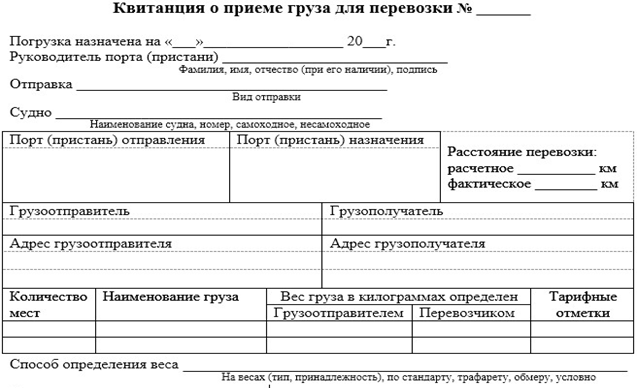                                                                                                                                                                   Продолжение приложения 3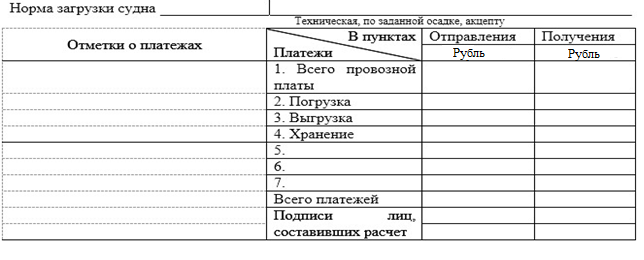 